                                          ATIVIDADES PARA CASA.CONTEÚDO PEDAGÓGICO.PRIMEIRA ETAPA (DÉCIMA OITAVA SEMANA).OBJETIVOS:As atividades propostas têm como objetivo estimular o desenvolvimento integral das crianças trabalhando o cognitivo, físico e socioemocional a fim de proporcionar também uma maior interação entre a família.ROTINA DIÁRIA:1º-Leitura/ conversa sobre os combinados e regras; 2º-Roda de conversa; Comece falando informalmente sobre assuntos do cotidiano ou curiosidades pessoais a criança. A ideia é aproximar os pais do objeto do conhecimento em si - no caso, a própria conversa. Exemplos: como foi seu dia, falar sobre os membros da família, amiguinhos da escola, escolha do nome da criança, falar sobre a cidade etc.3º- Cantigas de RodaA musicalização com as cantigas de roda pode ser feita pelos pais/responsáveis resgatando as músicas que conhecem de sua infância ou por intermédio do uso de recursos digitais como CDs, DVDs ou vídeos:Link de sugestão: https://www.youtube.com/watch?v=V8JU4Q7hKe8}4º- Faça a Leitura diária do Alfabeto e dos números com as crianças:5º Realização das atividades pedagógicas:Orientação:Primeiro façam a leitura das palavras, observando as letras iniciais de cada uma e em seguida, pinte a inicial de cada desenho que estão nos quadradinhos com lápis de cor,    depois pinte as ilustrações da atividade. 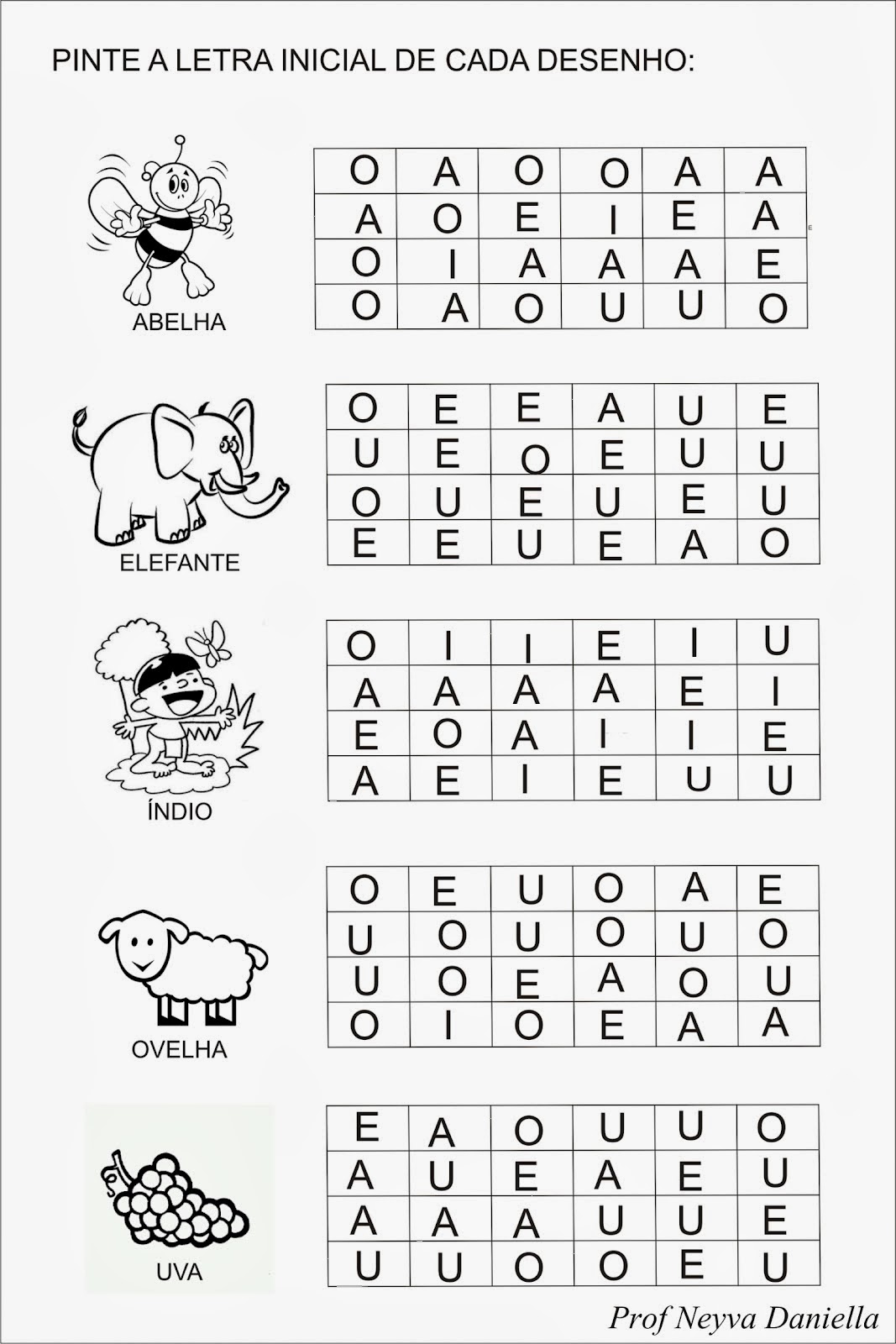 Orientação: Conversar sobre a importância da árvore na natureza, em seguida trabalhar com a letra inicial da palavra ÁRVORE e pintar todas as vogais A que encontrar com giz de cera.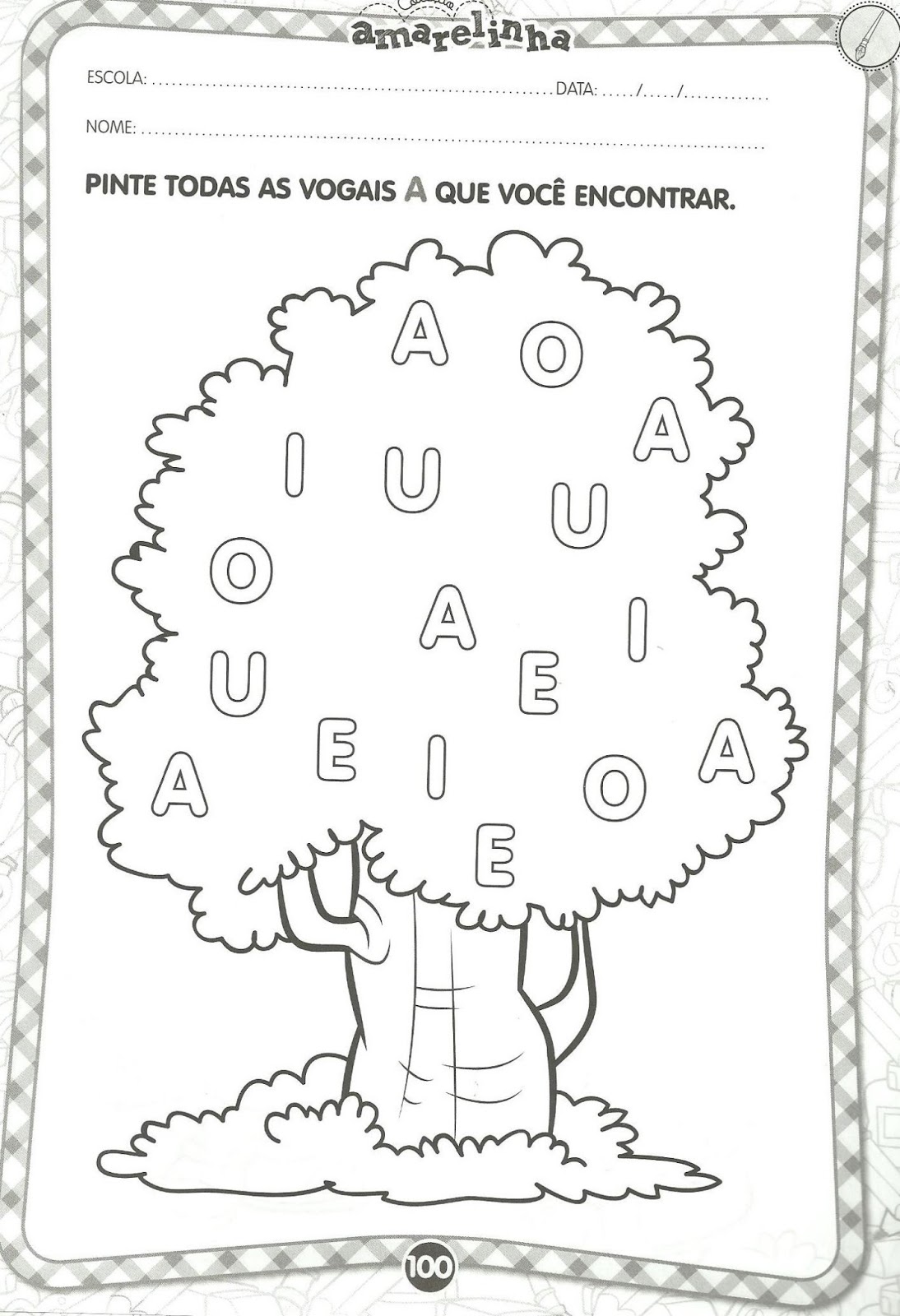 Orientação: Pinte as pétalas do  girassol com guache  amarelo, e as folhas   e caule com guache verde.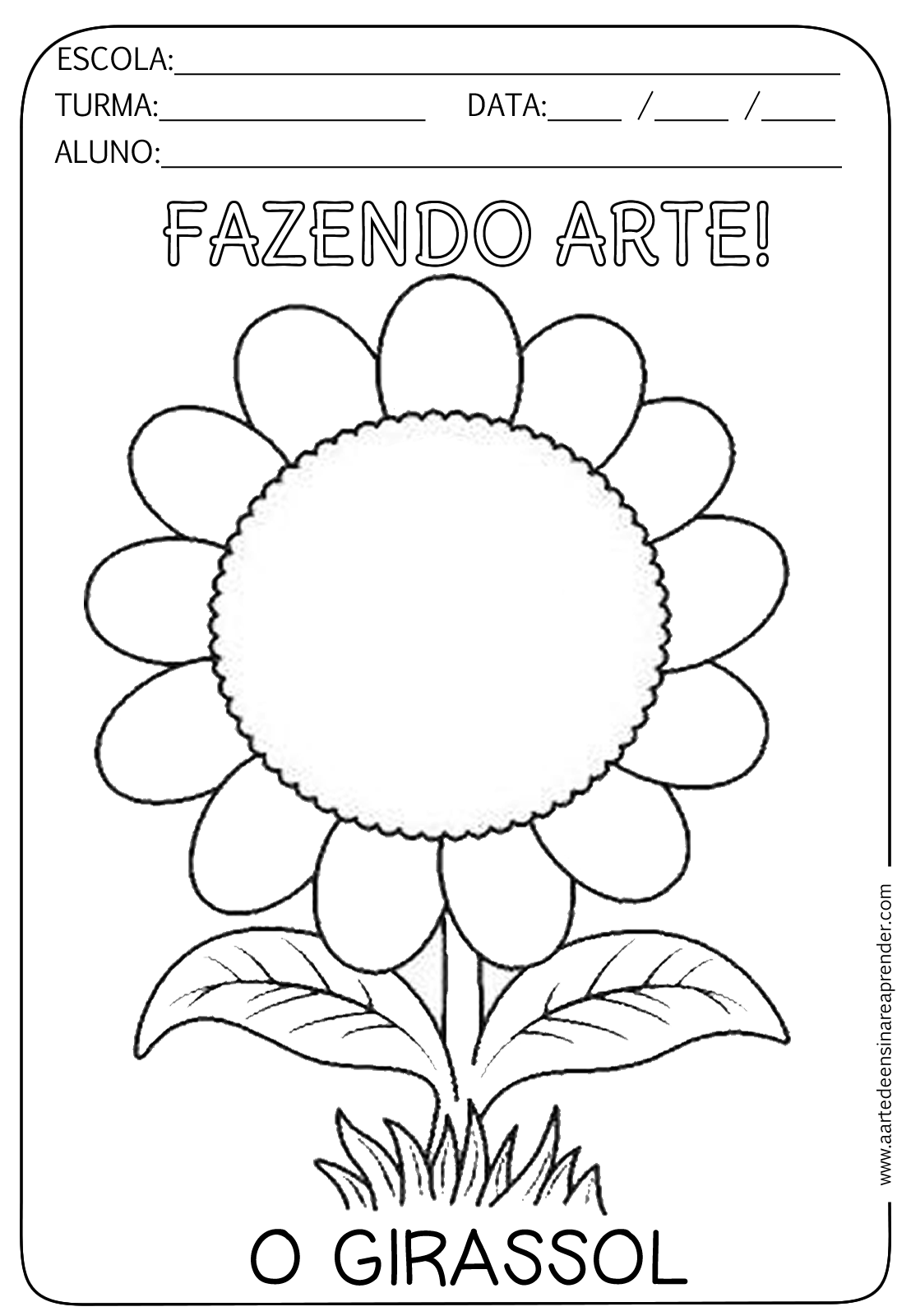 Hora da história. A árvore generosa 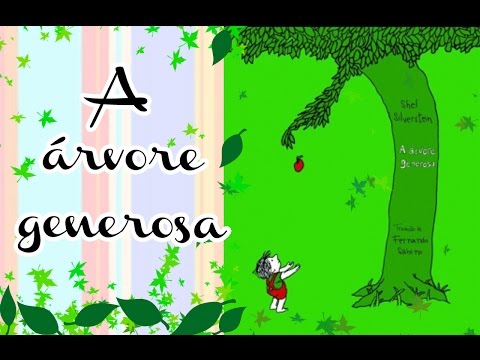 Orientações:ASSISTIR AO VÍDEO JUNTO COM A CRIANÇA E QUESTIONAR OS PONTOS MAIS IMPORTANTES DA HISTÓRIA.PROCURAR JUNTO COM A CRIANÇA O SIGNIFICADO DA HISTÓRIA, E DESPERTAR NA CRIANÇA A CONSCIÊNCIA DA IMPORTÂNCIA DA ÁRVORE PARA OS SERES VIVOS.ACESSE O LINK E BOA HISTORINHA.https://youtu.be/wKkfEIMGsSQHORA DA BRINCADEIRA.VAMOS TREINAR A PONTARIA? BOA DIVERSÃO.OBJETIVO:  TRABALHAR FORÇA, DIREÇÃO E COORDENAÇÃO MOTORA.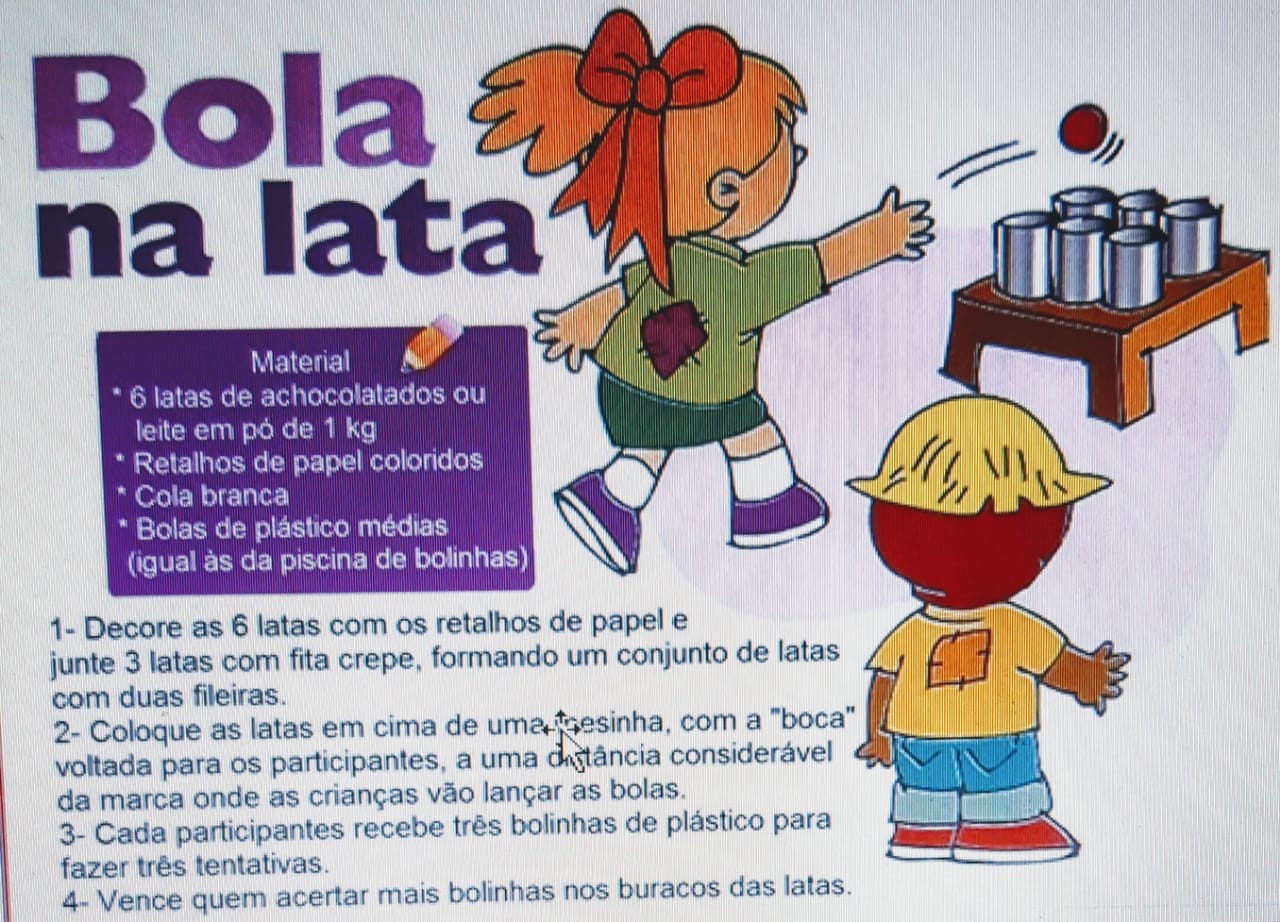 QUERIDA CRIANÇA!SAUDADE DE VOCÊS.